Geotechnical labExperiment No.12Standard test method to determine moisture content of a given soil by speedy moisture test.ApparatusSpeedy moisture test kit which includes balance, speedy moisture content meterMeasuring spoonSteel ballsSpeedy absorbable weightSmall brushProcedureSet up apparatus in kit. Clean the cap and body moisture meter with brush.Place three measure of speedy absorbent into body of moisture meter and also two steel balls.Weight 26 grams of soil testing (the scale is  calibrated to balance at exactly 26gm) and place sample to be tested in cap of meter.With meter in horizontal position put cap of meter.Tip speedy meter to vertical position so absorbent contacts the soil, then return it to the horizontal position. Holding it with both hands, begin a circular motion so that balls are put into orbit inside the meter. Rotate for 10second- rest for 20 second.Repeat the rotate rest cycle until dial remains steady (usually about 3 minutes). Hold meter in horizontal position and read dial when it comes to rest.Then reading on the dial is the moisture content based on the wet-weight of soil. Convert it to the dry-weight basis with formula.
Observation and calculation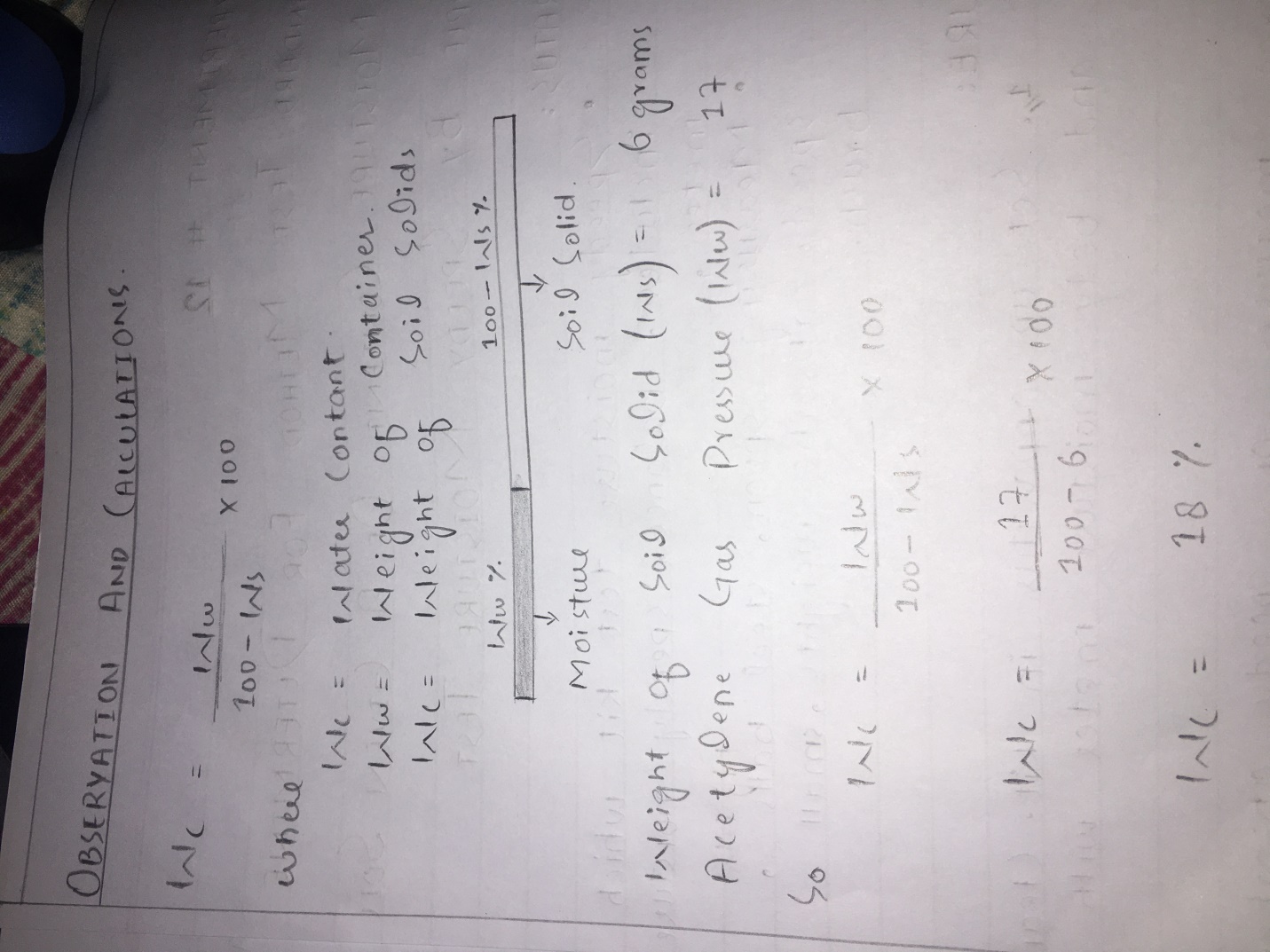 https://www.youtube.com/watch?v=VUeXHPM1w4c